Motie - Sociaal wijkcongiërge 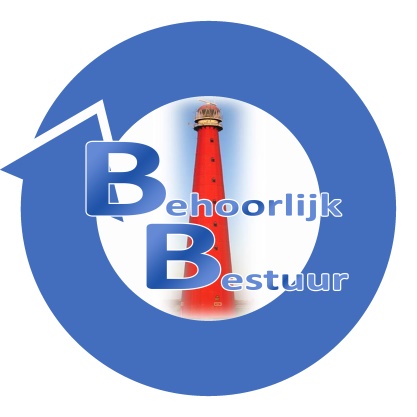 De Gemeenteraad van Den Helder, in vergadering bijeen op 7 november 2018Kennisgenomen hebbende van het feit dat de wethouder Wijkgericht Werken stelt dat e.e.a. kan worden bereikt door een verhoogde inzet van het WGW, waardoor de cohesie en burgerparticipatie kan worden bevorderd. Dit zou uiteindelijk resulteren in een sterkere wijk. Constaterende dat:
-Er momenteel  geen wijkconciërge en geen wijkmanager in de Stad binnen de Linie werkzaam is.
-Om bewoners goed te kunnen bedienen een sociaal wijkconciërge, onderdeel uitmakend van een sociaal team, onontbeerlijk is in de wijken.
-Er momenteel enkel technische wijkconciërges in onze gemeente werken, wat in feite geen aanvulling is aangezien er genoeg technisch personeel bij de gemeente werkt om technisch toezicht te houden en uit te voeren.Overwegende dat:
-Een sociaal wijkconciërge in de wijk het eerste aanspreekpunt voor de bewoners is, waardoor de bewoners zich gehoord weten door de gemeente. -Een sociale wijkconciërge die samen met een team van deskundigen aanspreekbaar  en toegankelijk is voor bewoners in de wijk, zorgt voor cohesie en korte lijnentussen bewoners ambtelijk apparaat en organisaties. Waardoor de bewoners tevreden zijn doordat zij ondervinden dat ze snel antwoord en resultaat zien door de inzet van dit team.Draagt het college op:
-Op zeer korte termijn 4 sociaal wijkconciërges in te stellen met daaraan gekoppeld een sociaal wijkteam met daarin alle disciplines vertegenwoordigdEn gaat over tot de orde van de dag.Namens de fractie van Behoorlijk Bestuur,S. Hamerslag